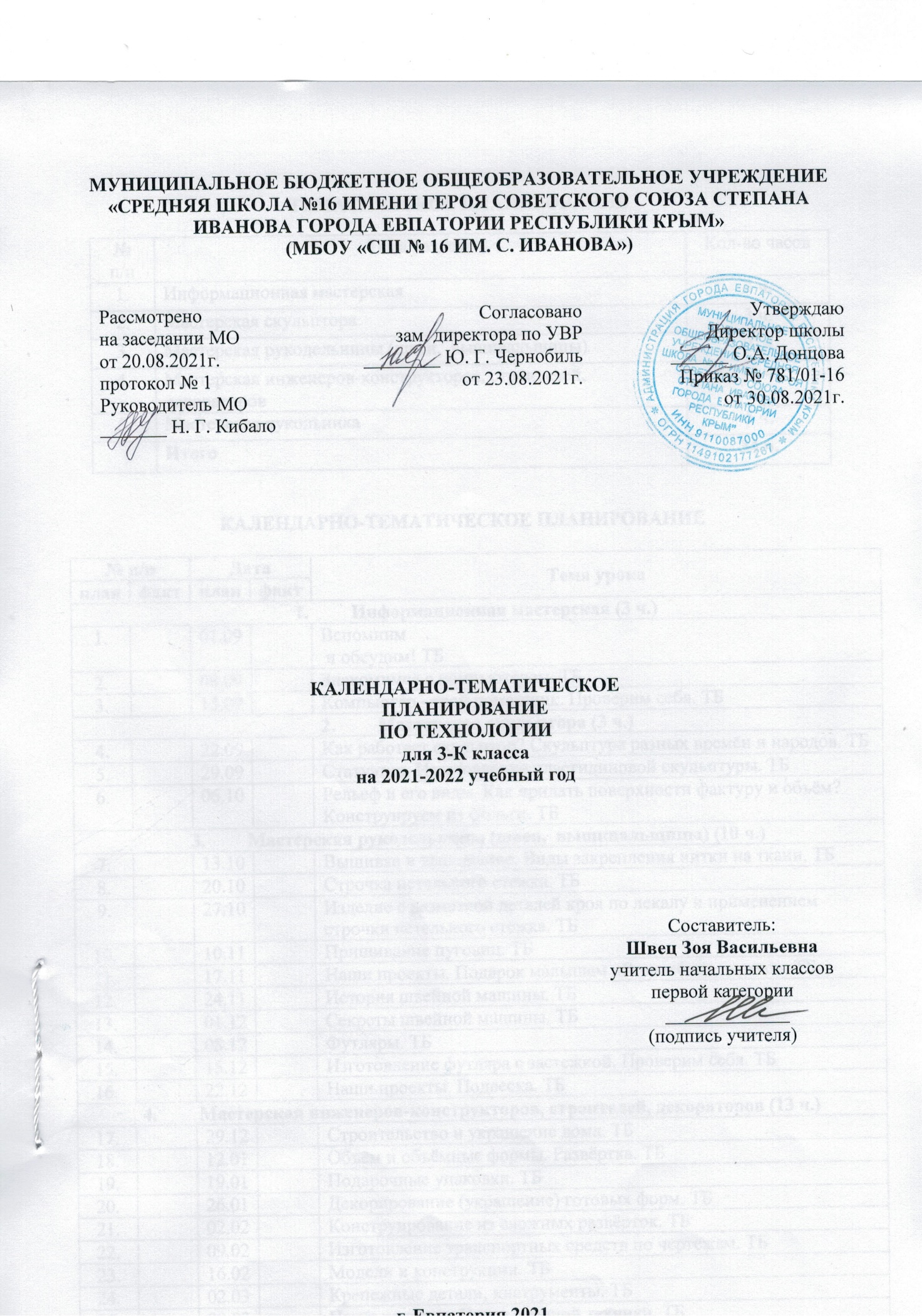 МУНИЦИПАЛЬНОЕ БЮДЖЕТНОЕ ОБЩЕОБРАЗОВАТЕЛЬНОЕ УЧРЕЖДЕНИЕ «СРЕДНЯЯ ШКОЛА №16 ИМЕНИ ГЕРОЯ СОВЕТСКОГО СОЮЗА СТЕПАНА ИВАНОВА ГОРОДА ЕВПАТОРИИ РЕСПУБЛИКИ КРЫМ» (МБОУ «СШ № 16 ИМ. С. ИВАНОВА»)КАЛЕНДАРНО-ТЕМАТИЧЕСКОЕПЛАНИРОВАНИЕПО ТЕХНОЛОГИИдля 3-К классана 2021-2022 учебный годСоставитель:Швец Зоя Васильевнаучитель начальных классовпервой категории  _____________(подпись учителя)г. Евпатория 2021ТЕМАТИЧЕСКОЕ ПЛАНИРОВАНИЕКАЛЕНДАРНО-ТЕМАТИЧЕСКОЕ ПЛАНИРОВАНИЕРассмотрено                    	                                 на заседании МО                         от 20.08.2021г.                             протокол № 1                               Руководитель МО                                                                   _______ Н. Г. КибалоСогласованозам. директора по УВР  ________ Ю. Г. Чернобиль                                                       от 23.08.2021г.УтверждаюДиректор школы______ О.А. ДонцоваПриказ № 781/01-16от 30.08.2021г.№ п/пТема разделаКол-во часов1.Информационная мастерская3 ч.2.Мастерская скульптора3 ч.3.Мастерская рукодельницы (швеи,  вышивальщицы)10 ч.4.Мастерская инженеров-конструкторов, строителей, декораторов13 ч.5.Мастерская кукольника5 ч.Итого34 ч.№ п/п№ п/пДатаДатаТема урокапланфактпланфактТема урокаИнформационная мастерская (3 ч.)Информационная мастерская (3 ч.)Информационная мастерская (3 ч.)Информационная мастерская (3 ч.)Информационная мастерская (3 ч.)1.01.09Вспомним и обсудим! ТБ2.08.09Знакомимся с компьютером. ТБ3.15.09Компьютер - твой помощник. Проверим себя. ТБМастерская скульптора (3 ч.)Мастерская скульптора (3 ч.)Мастерская скульптора (3 ч.)Мастерская скульптора (3 ч.)Мастерская скульптора (3 ч.)4.22.09Как работает скульптор? Скульптура разных времён и народов. ТБ5.29.09Статуэтки. Изготовление пластилиновой скульптуры. ТБ6.06.10Рельеф и его виды. Как придать поверхности фактуру и объём? Конструируем из фольги. ТБМастерская рукодельницы (швеи,  вышивальщицы) (10 ч.)Мастерская рукодельницы (швеи,  вышивальщицы) (10 ч.)Мастерская рукодельницы (швеи,  вышивальщицы) (10 ч.)Мастерская рукодельницы (швеи,  вышивальщицы) (10 ч.)Мастерская рукодельницы (швеи,  вышивальщицы) (10 ч.)7.13.10Вышивка и вышивание. Виды закрепления нитки на ткани. ТБ8.20.10Строчка петельного стежка. ТБ9.27.10Изделие с разметкой деталей кроя по лекалу и применением строчки петельного стежка. ТБ10.10.11Пришивание пуговиц. ТБ11.17.11Наши проекты. Подарок малышам «Волшебное дерево». ТБ12.24.11История швейной машины. ТБ13.01.12Секреты швейной машины. ТБ14.08.12Футляры. ТБ15.15.12Изготовление футляра с застежкой. Проверим себя. ТБ16.22.12Наши проекты. Подвеска. ТБМастерская инженеров-конструкторов, строителей, декораторов (13 ч.)Мастерская инженеров-конструкторов, строителей, декораторов (13 ч.)Мастерская инженеров-конструкторов, строителей, декораторов (13 ч.)Мастерская инженеров-конструкторов, строителей, декораторов (13 ч.)Мастерская инженеров-конструкторов, строителей, декораторов (13 ч.)17.29.12Строительство и украшение дома. ТБ18.12.01Объём и объёмные формы. Развёртка. ТБ19.19.01Подарочные упаковки. ТБ20.26.01Декорирование (украшение) готовых форм. ТБ21.02.02Конструирование из сложных развёрток. ТБ22.09.02Изготовление транспортных средств по чертежам. ТБ23.16.02Модели и конструкции. ТБ24.02.03Крепежные детали, инструменты. ТБ25.09.03Наши проекты. Парад военной техники. ТБ26.16.03Наша родная армия. Изготовление поздравительной открытки. ТБ27.30.03Художник-декоратор. Филигрань и квиллинг. Изготовление цветка к 8 марта. ТБ28.06.04Изонить. ТБ29.13.04Художественные техники из креповой бумаги. Проверим себя. ТБМастерская кукольника (5 ч.)Мастерская кукольника (5 ч.)Мастерская кукольника (5 ч.)Мастерская кукольника (5 ч.)Мастерская кукольника (5 ч.)30.20.04Может ли игрушка быть полезной. Изготовление игрушки из прищепки. ТБ31.27.04Театральные куклы-марионетки. ТБ32.04.05Игрушка из носка. ТБ33.11.05Игрушка-неваляшка. ТБ34.18.05Выставка детских работ. ТБ35.25.05Итоговый урок.